ПРОЕКТРОССИЙСКАЯ ФЕДЕРАЦИЯСАМАРСКАЯ ОБЛАСТЬМУНИЦИПАЛЬНЫЙ РАЙОН СЫЗРАНСКИЙАДМИНИСТРАЦИЯсельского поселения РаменоПОСТАНОВЛЕНИЕ «    »            2019 г.			                                                       № Об утверждении муниципальной программы «Энергосбережение и повышение энергетической эффективности на территории сельского поселения Рамено муниципального района Сызранский Самарской области на 2019-2023 годы»В соответствии с требованиями норм федерального закона от 23.11.2009 года № 261-ФЗ «Об энергосбережении и о повышении энергетической эффективности и о внесении изменений в отдельные законодательные акты Российской Федерации», указа Президента РФ от 04.06.2008 года № 889 «О некоторых мерах по повышению энергетической и экологической эффективности российской экономики», постановлением правительства РФ от 31.12.2009 года № 1225 «О требованиях к региональным и муниципальным программам в области энергосбережения и повышения энергетической эффективности», приказом министерства экономического развития РФ от 17.02.2010 года № 61 «Об утверждении примерного перечня мероприятий в области энергосбережения и повышения энергетической эффективности, который может быть использован в целях разработки региональных, муниципальных программ в области энергосбережения и повышения энергетической эффективности», федеральным законом от 06.10.2003 года № 131-ФЗ «Об общих принципах местного самоуправления в Российской Федерации», администрация сельского поселения РаменоП О С Т А Н О В Л Я Е Т :Утвердить  муниципальную программу «Энергосбережение и повышение энергетической эффективности на территории сельского поселения Рамено муниципального района Сызранский Самарской области на 2019-2023 годы». (Приложение № 1)Опубликовать настоящее постановление  в информационной газете «Вестник сельского поселения Рамено»Контроль  за исполнением настоящего Постановления оставляю за собой.Глава сельского поселения Рамено Муниципального района Сызранский Самарской  области                                                                  Н.А. ЦиркуноваПриложение 1УТВЕРЖДАЮГлава сельского поселения Раменомуниципального района Сызранский _____________Н. А. Циркунова «____» ____________2019 г.МУНИЦИПАЛЬНАЯ ПРОГРАММА«ЭНЕРГОСБЕРЕЖЕНИЕ И ПОВЫШЕНИЕ ЭНЕРГЕТИЧЕСКОЙ ЭФФЕКТИВНОСТИ НА ТЕРРИТОРИИСЕЛЬСКОГО ПОСЕЛЕНИЯ РАМЕНОМУНИЦИПАЛЬНОГО РАЙОНА СЫЗРАНСКИЙСАМАРСКОЙ ОБЛАСТИНА 2019 ГОД И ПЕРИОД ДО 2023 ГОДА2019 г.СОДЕРЖАНИЕПАСПОРТ ПРОГРАММЫ1 ХАРАКТЕРИСТИКА ПРОБЛЕМЫ (ЗАДАЧИ), РЕШЕНИЕ КОТОРОЙ ОСУЩЕСТВЛЯЕТСЯ ПУТЕМ РЕАЛИЗАЦИИ МУНИЦИПАЛЬНОЙ ПРОГРАММЫ Муниципальная программа «Энергосбережение и повышение энергетической эффективности на территории сельского поселения Рамено муниципального района Сызранский Самарской области на 2019 год и период до 2023 года» (далее – Программа) разработана в соответствии с требованиями Федерального закона № 261-ФЗ от 23.11.2009 г. «Об энергосбережении и                        о повышении энергетической эффективности и о внесении изменений в отдельные законодательные акты Российской Федерации» и распоряжения Правительства Российской Федерации от 31.12.2009 г. №1225 «О требованиях к региональным и муниципальным программам в области энергосбережения и повышения энергетической эффективности в Российской Федерации».Программа ориентирована на решение следующих задач:Решение стратегической задачи повышения энергетической эффективности экономики сельского поселения Рамено, в первую очередь, за счёт обеспечения эффективного использования топливно-энергетических ресурсов (далее – ТЭР) в жилищно-коммунальном секторе и в организациях бюджетной сферы;Сдерживание роста затрат населения и местного бюджета на оплату потребляемых ТЭР за счёт повышения эффективности их использования;Реализацию государственной политики повышения энергетической эффективности на основе совершенствования сферы жилищно-коммунального хозяйства и модернизации энергетических хозяйств организаций - потребителей энергетических ресурсов.Реализация мероприятий Программы обеспечивает создание условий для снижения энергоёмкости валового муниципального продукта за счёт технического перевооружения и модернизации систем производства, распределения и потребления энергоресурсов.В Программе проанализированы основные возможные направления повышения эффективности использования ТЭР, на основании чего разработаны программные мероприятия, установлены сроки их выполнения и определены источники финансирования.Основу Программы составляет система программных мероприятий по различным направлениям развития системы энергосбережения и повышения энергетической эффективности при потреблении энергетических ресурсов в              с.п. Рамено.Данная Программа в полной мере соответствует государственной политике реформирования коммунального комплекса Российской Федерации.Термины и определенияЭнергосбережение – реализация организационных, правовых, технических, технологических, экономических и иных мер, направленных на уменьшение объёма используемых энергетических ресурсов при сохранении соответствующего полезного эффекта от их использования (в том числе объёма произведённой продукции, выполненных работ, оказанных услуг);Энергетическая эффективность – характеристики, отражающие отношение полезного эффекта от использования энергетических ресурсов к затратам энергетических ресурсов, произведённым в целях получения такого эффекта, применительно к продукции, технологическому процессу, юридическому лицу, индивидуальному предпринимателю;Энергетическая безопасность – состояние топливно-энергетического комплекса, обеспеченное соответствующими ресурсами, потенциалом и гарантиями независимо от внешних и внутренних условий, при котором удовлетворяются потребности хозяйствующих субъектов и населения в ТЭР в соответствии с установленными нормами охраны здоровья населения и экологии;Энергосберегающие технологии, оборудование, материалы – технологии, оборудование, материалы, позволяющие повысить эффективность использования ТЭР по сравнению с достигнутым уровнем;Энергетический ресурс -  носитель, энергия которого используется или может быть использована при осуществлении хозяйственной и иной деятельности, а также вид энергии (атомная, тепловая, электрическая, электромагнитная энергия и другой вид энергии);Вторичный энергетический ресурс – энергетический ресурс, полученный в виде отходов производства и потребления или побочных продуктов в результате осуществления технологического процесса или использования оборудования, функциональное назначение которого не связано с производством соответствующего вида энергетического ресурса;Энергетическое обследование – сбор и обработка информации об использовании энергетических ресурсов в целях получения достоверной информации об объёме используемых энергетических ресурсов, о показателях энергетической эффективности, выявления возможностей энергосбережения и повышения энергетической эффективности с отражением полученных результатов в энергетическом паспорте;Энергосервисный договор (контракт) – договор (контракт), предметом которого является осуществление исполнителем действий, направленных на энергосбережение и повышение энергетической эффективности использования энергетических ресурсов заказчиком;Топливно-энергетический ресурс (ТЭР) – совокупность всех природных преобразованных видов топлива и энергии, используемых в хозяйственной деятельности. Носитель энергии, который используется в настоящее время или может быть (полезно) использован в перспективе; Валовой региональный продукт (далее – ВРП) – обобщающий показатель экономической деятельности региона, характеризующий процесс производства товаров и услуг для конечного использования. ВРП рассчитывается в текущих ценах (номинальный объём ВРП), в сопоставимых ценах (реальный объём ВРП); Муниципальный продукт (далее – МП) – обобщающий показатель экономической деятельности муниципального образования, характеризующий процесс производства товаров и услуг для конечного использования. МП рассчитывается в текущих ценах (номинальный объём МП), в сопоставимых ценах (реальный объём МП); Производители ТЭР - юридические лица, независимо от форм собственности, зарегистрированные на территории сельского поселения Рамено, для которых любой из видов ТЭР, используемых в сельском поселении, является товарной единицей; Пользователи ТЭР – субъекты хозяйствования, независимо от форм собственности, зарегистрированные на территории сельского поселения Рамено в качестве юридических лиц или предпринимателей, осуществляющих свою деятельность без образования юридического лица, а также другие лица, которые в соответствии с законодательством Российской Федерации имеют право заключать договоры, граждане, использующие ТЭР; Потери энергетических ресурсов – разность между подведённым и полезно используемым количеством энергетических ресурсов на каждой стадии их передачи, транспортировки, преобразования и потребления, также потери в результате их бесхозяйственного использования; Условное топливо – условно-натуральная единица измерения количества топлива, применяемая для соизмерения топлива разных видов с помощью калорийного коэффициента, равного отношению теплосодержания 1 кг топлива данного вида к теплосодержанию 1 кг условного топлива (7000 ккал/кг); Эффективное использование ТЭР – достижение технически возможной и экономически оправданной эффективности использования ТЭР при обеспечении выполнения требований охраны здоровья населения и окружающей среды и существующего уровня развития техники и технологий и одновременном снижении техногенного воздействия на окружающую среду; Возобновляемые источники энергии – источники энергии, непрерывно возобновляемые за счёт естественно протекающих природных процессов: энергия солнечного излучения, энергия ветра, гидродинамическая энергия воды для установок мощностью до тридцати пяти мегаватт, работающих в проточном (деривационном) режиме без изменения гидрогеологического режима рек, геотермальная энергия: тепло грунта, грунтовых вод, водоемов, а также, антропогенные источники первичных энергоресурсов (биомасса, биогаз и иное топливо из органических отходов, используемые для производства электрической и (или) тепловой энергии; Потери электрической энергии – технологический расход на передачу и распределение электрической энергии по электрическим сетям; Целевой показатель – абсолютная или относительная величина, характеризующая деятельность хозяйствующих субъектов по реализации мер, направленных на эффективное использование ТЭР, относительно установленных регламентирующими документами; Программа – совокупность взаимосвязанных организационных, экономических, социальных, финансовых и технических мер, направленных на достижение конкретных целей, решение конкретных проблем развития экономики страны, отраслей, регионов и отдельных сфер деятельности в соответствии со стратегическими и индикативными планами.Нормативное правовое обеспечение ПрограммыРазработка Программы основывалась на следующих нормативных правовых актах Российской Федерации и Самарской области:Федеральный закон от 23.11.2009 г. № 261-ФЗ «Об энергосбережении и о повышении энергетической эффективности и о внесении изменений в отдельные законодательные акты Российской Федерации»;Указ Президента РФ от 04.06.2008 г. № 889 «О некоторых мерах по повышению энергетической и экологической эффективности российской экономики»;Постановление Правительства Самарской области от 30.07.2010 г. № 355 «Об утверждении областной целевой программы «Энергосбережение и повышение энергетической эффективности в Самарской области на 2010-2013 годы и на период до 2020 г.»;Указ Президента РФ от 13.05.2010 г. № 597 «Об оценке эффективности деятельности органов исполнительной власти субъектов Российской Федерации и органов местного самоуправления городских поселений и муниципальных районов в области энергосбережения и повышения энергетической эффективности»;Распоряжение Правительства РФ от 01.12.2009 г. № 1830-р «Об утверждении плана мероприятий по энергосбережению и повышению энергетической эффективности в Российской Федерации, направленных на реализацию Федерального закона «Об энергосбережении и о повышении энергетической эффективности и о внесении изменений в отдельные законодательные акты Российской Федерации»;Постановление Правительства РФ от 31.12.2009 г. № 1225 «О требованиях к региональным и муниципальным программам в области энергосбережения и повышения энергетической эффективности»;Приказ Министерства экономического развития Российской Федерации от 17.02.2010 г. № 61 «Об утверждении примерного перечня мероприятий в области энергосбережения и повышения энергетической эффективности, который может быть использован в целях разработки региональных, муниципальных программ в области энергосбережения и повышения энергетической эффективности»;Приказ Министерства регионального развития РФ от 7 июня 2010 г. № 273 «Об утверждении Методики расчета значений целевых показателей в области энергосбережения и повышения энергетической эффективности, в том числе в сопоставимых условиях»;Распоряжение Правительства Самарской области от 03.03.2010 г. № 31-р «Об утверждении первоочередных организационных мероприятий по энергосбережению и повышению энергетической эффективности в Самарской области»;При разработке Программы учтены положения и результаты реализации следующих областных целевых программ Самарской области:Областная целевая Программа «Энергосбережение и повышение энергетической эффективности в Самарской области на 2010-2013 годы и на период до 2020 года» (Утверждена постановлением Правительства Самарской области от 30.07.2010 г. № 355);«Об установлении отдельного расходного обязательства Самарской области по развитию малой энергетики Самарской области» (утверждена постановлением Правительства Самарской области от 25.03.2009 г.                     № 180);«Совершенствование системы обращения с отходами производства и потребления и формирование кластера использования вторичных ресурсов на территории Самарской области на 2010-2012 годы и на период до 2020 года» (утверждена постановлением Правительства Самарской области от 06.08.2009 г. № 372).Продолжительное негативное изменение экономических условий функционирования организаций коммунального комплекса на фоне падения уровня доходов населения и ограниченности возможностей бюджетного финансирования объектов социальной сферы – потребителей жилищно-коммунальных услуг не могло не отразиться на экономическом положении и техническом состоянии жилищно-коммунального хозяйства. Предприятия отрасли, не имея достаточных доходов от предоставления услуг, не производили инвестиций в основные производственные фонды в объёмах, необходимых не только для развития инфраструктуры, но и для её поддержки. В свою очередь население и бюджетные организации – потребители коммунальных услуг в своём большинстве лишены возможности их объективной качественной и количественной оценки, а также возможности оптимизации объёмов потребления энергетических ресурсов и их оплаты.Всё это привело к ряду проблем, основными из которых являются:Неоптимальное распределение коммунальных мощностей, приводящее к неэффективному использованию ресурсов;Высокий уровень морального и физического износа объектов и сооружений;Неэффективное использование и высокие потери энергетических ресурсов на стадиях их производства, транспортировки и потребления.Объекты коммунальной инфраструктуры характеризуются высокой степенью износа. По данным технической инвентаризации, в Российской Федерации по состоянию на 1 января 2009 года нормативный срок отслужили около 60 % основных фондов коммунального хозяйства.Физический износ основных фондов котельных составил 55 %, центральных тепловых пунктов – 50,1 %, тепловых сетей – 62,8 %, тепловых насосных станций – 52,3 %, требуют немедленной перекладки около 16 % теплопроводов и 30 % сетей водоснабжения и канализации.В результате этого износа расход энергетических ресурсов в российских коммунальных предприятиях на 25-30 %, а иногда и до 50 % выше, чем в европейских. Потери коммунальных ресурсов, в конечном итоге оплачиваемые потребителями, по воде составляют 20 %, по электроэнергии – 15 %, по теплу – до 40 %.Одним из четырёх основных направлений развития жилищно-коммунальной отрасли, определённых Концепцией федеральной целевой программы «Комплексная программа модернизации и реформирования жилищно-коммунального хозяйства на 2010-2020 годы» (утверждена распоряжением Правительства Российской Федерации от 2 февраля 2010 года № 102-р), является развитие системы ресурсо- и энергосбережения с обязательной организацией контроля над объёмами фактического использования энергетических ресурсов путём обеспечения общедомового и индивидуального приборного учёта (по итогам 2008 года в России было отпущено потребителям  с использованием приборов учёта 96,2 % электрической энергии, 82,7 % природного газа, 48,7 % холодной и горячей воды).Значительной проблемой при создании прозрачной и понятной системы расчётов между организациями жилищно-коммунальной сферы и потребителями наряду с их недостаточной оснащённостью приборами учёта, является отсутствие автоматизированных систем сбора, анализа информации о фактическом потреблении энергоресурсов и формирования на её основе территориальных топливно-энергетических балансов.Учитывая сложность и комплексность проблемы энергосбережения и повышения энергетической эффективности в рассматриваемой сфере и необходимость её системного решения, целесообразно использование программно-целевого метода, что позволит объединить и согласовать между собой отдельные мероприятия, добиться мультипликативного эффекта, выраженного в развитии и модернизации жилищного фонда и коммунальной инфраструктуры, эффективном использовании энергетических ресурсов.Необходимость в достаточно короткий срок решить задачи Программы также определяет целесообразность использования программно-целевого метода для решения рассматриваемой проблемы, поскольку она:Входит в число приоритетных задач, от успешного решения которых непосредственно зависит уровень социально-экономического развития сельского поселения;Носит межотраслевой и межведомственный характер и не может быть решена без участия органов местного самоуправления;Не может быть реализована в пределах одного года и требует значительных целевых государственных (муниципальных) расходов;Носит комплексный характер, оказывает влияние на социальное благополучие населения и общее экономическое развитие территории.1.3. Общие сведения о хозяйствующем субъектеНаименование организации: Администрация сельского поселения Рамено муниципального района Сызранский Самарской областиВид собственности: муниципальная собственностьАдрес: 446072, Самарская область, Сызранский район, с. Рамено, ул. Советская, д. 46Тел: 8(8464)93-22-43ИНН/КПП 6325038223/632501001Глава сельского поселения – Циркунова Наталья Александровнаe-mail: rameno@bk.ru1.4. Общие сведения об организации, разработавшей ПрограммуНаименование организации: Общество с ограниченной ответственностью «Самарская энергосервисная компания» (ООО «СамараЭСКО»)Вид собственности: частнаяЮридический адрес: 443013, г. Самара, ул. Дачная, д. 24, помещение 21Фактический адрес: 443013, г. Самара, ул. Дачная, д. 24, помещение 21телефон: 8(846) 973-50-41e-mail: 2000@samaraesco.ru2 ОСНОВНЫЕ ЦЕЛИ И ЗАДАЧИ МУНИЦИПАЛЬНОЙ ПРОГРАММЫОсновной стратегической целью разработки и реализации Программы является создание правовых, экономических и организационных основ для повышения энергетической эффективности при производстве, транспортировке и использовании энергетических ресурсов на объектах всех форм собственности и населением  темпами, обеспечивающими динамику снижения потребления ТЭР на единицу валового муниципального продукта на 15-20% к 2023 году, в соответствии с Указом Президента Российской Федерации от 4 июня 2008 года № 889.Целями Программы, достигаемыми за период её реализации, являются:повышение эффективности использования ТЭР на территории сельского поселения с обеспечением снижения в сопоставимых условиях объёма их потребления государственными (муниципальными) учреждениями в течение пяти лет не менее чем на 15 %;полный переход государственных (муниципальных) учреждений и объектов жилищного фонда на расчёты за потреблённые энергоресурсы с использованием приборов учёта;повышение надёжности и качества энергообеспечения объектов, расположенных на территории сельского поселения Рамено;реализация эффективной инвестиционной и инновационной деятельности в сфере энергосбережения.Для достижения поставленных целей в ходе реализации Программы необходимо решить следующие задачи:Создание оптимальных нормативно-правовых, организационных и экономических условий для реализации стратегии энергоресурсосбережения.Для этого в предстоящий период необходимо создание муниципальной нормативной базы и методического обеспечения энергосбережения, в том числе:разработка и принятие системы муниципальных нормативных правовых актов, стимулирующих энергосбережение;создание системы нормативно-методического обеспечения эффективного использования энергии и ресурсов, включая разработку норм освещения, стимулирующих применение энергосберегающих осветительных установок и решений;разработка и внедрение форм наблюдения за показателями, характеризующими эффективность использования основных видов энергетических ресурсов и энергоёмкости экономики сельского поселения Рамено.Модернизация и реконструкция систем электроснабжения, теплоснабжения и водоснабжения государственных (муниципальных) учреждений и объектов жилищного фонда.Расширение практики применения энергосберегающих технологий при модернизации, реконструкции и капитальном ремонте зданий. Для решения данной задачи необходимо:при согласовании проектов строительства, реконструкции, капитального ремонта, а также при приёмке объектов капитального строительства ввести в практику применение требований по ресурсоэнергосбережению соответствующих или превышающих требования федеральных нормативных актов и обеспечить их соблюдение;проведение энергосберегающих мероприятий (обеспечение приборами учета коммунальных ресурсов, устройствами регулирования потребления тепловой энергии, утепление фасадов) при капитальном ремонте многоквартирных жилых домов, осуществляемом с участием государственных (муниципальных) средств).Обеспечение учёта всего объёма потребляемых энергетических ресурсов. Для этого необходимо:оснащение приборами учёта потребления и автоматического регулирования потребления энергетических ресурсов государственных (муниципальных) учреждений и объектов жилищного фонда.Уменьшение потребления энергии и связанных с этим затрат по муниципальным учреждениям. Для выполнения данной задачи необходимо:проведение капитального ремонта и модернизации муниципальных зданий и их инженерных систем, внедрение энергоэффективных устройств (оборудования и технологий) с учётом результатов проведенного энергетического обследования;учитывать показатели энергоэффективности серийно производимого оборудования при закупках для муниципальных нужд.Снижение к 2023 году, по сравнению с 2018 годом, расходов электрической энергии на наружное освещение сельского поселения Рамено.Для выполнения данной задачи необходимо:замена светильников наружного освещения на современные энергосберегающие светильники.Повышение уровня компетентности работников администрации                                с.п. Рамено и ответственных за энергосбережение сотрудников муниципальных учреждений в вопросах эффективного использования энергетических ресурсов. Для выполнения данной задачи необходимо:пропаганда энергосбережения, включая проведение разъяснительной работы среди руководителей государственных (муниципальных) учреждений о возможностях заключения энергосервисных контрактов;включение в программы по повышению квалификации муниципальных служащих учебных курсов по основам эффективного использования энергетических ресурсов;проведение систематических мероприятий по информационному обеспечению и пропаганде энергосбережения в средних общеобразовательных учебных заведениях;участие специалистов администрации с.п. Рамено, государственных (муниципальных) учреждений в научно-практических конференциях и семинарах по энергосбережению.Поставленные цели и, решаемые в рамках Программы, задачи направлены на повышение эффективности использования энергетических ресурсов при их потреблении. Проведенный анализ муниципальных целевых программ позволяет сделать вывод, что указанные цели и задачи решаются впервые и Программа не дублирует цели и задачи других утверждённых и действующих муниципальных Программ.Достижение поставленной цели не решает в полной мере проблему высокой энергоёмкости бюджетной сферы и экономики с.п. Рамено, но позволяет создать к 2023 году условия для перевода экономики и бюджетной сферы сельского поселения на энергосберегающий путь развития и значительно снизить негативные последствия роста тарифов на основные виды топливно-энергетических ресурсов.3 КРАТКАЯ ХАРАКТЕРИСТИКА СЕЛЬСКОГО ПОСЕЛЕНИЯ РАМЕНО И АНАЛИЗ ТЕКУЩЕГО СОТОЯНИЯ ЭНЕРГОСБЕРЕЖЕНИЯМуниципальный район Сызранский находится в западной части Самарской области. В настоящих границах существует с 2006 года.В соответствии с Законом Самарской области от 28.02.2005 № 63-ГД «Об образовании городских и сельских поселений в пределах муниципального района Сызранский Самарской области, наделении их соответствующим статусом и установлении их границ», в пределах муниципального района Сызранский Самарской области образовано два городских и тринадцать сельских поселений, одним из которых является сельское поселение Рамено.Сельское поселение Рамено расположено в центральной части   муниципального района Сызранский. Его площадь составляет 7 160,7 га.В состав сельского поселения входят: село Рамено – административный центр поселения; поселок Майороский.Общая численность населения на 01.01.2017 года – 1382 человека (по данным Самарастат Федеральной службы государственной статистики).Территория сельского поселения Рамено граничит с четырьмя сельскими поселениями Сызранского района.Главный въезд в село осуществляется с юга, с трассы М5 со стороны г. Сызрань. Общественный центр села и жилая застройка раскрыты на дорогу, которая служит главным въездом.Планировочная структура и организация застройки территории села Рамено достигнуты четким делением застройки на жилые кварталы, общественный центр и зону отдыха, что обеспечивает более экономичные транспортные и пешеходные связи, благоустройство и эксплуатацию села.            Поселок Майоровский вытянут с юго-востока на северо-запад. Планировочная структура населенного пункта сформирована живописной (криволинейной) трассировкой улиц.Расположение населенных пунктов с.п. Рамено приведено на схеме 3.1.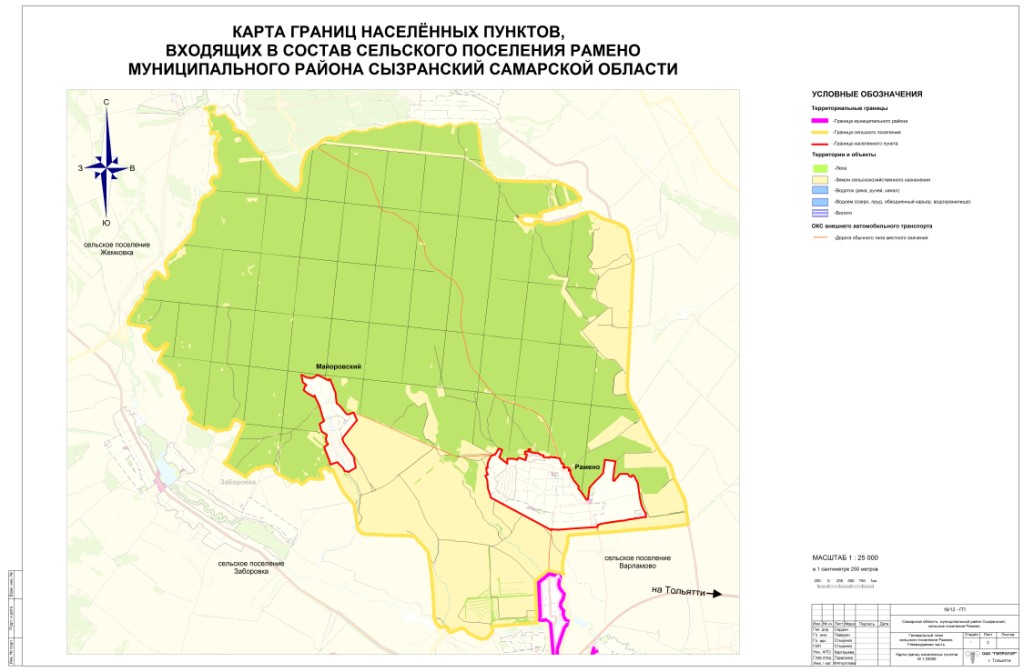 Рис. 3.1 – Расположение населенных пунктов сельского поселения РаменоСредняя месячная температура наружного воздуха наиболее холодного месяца (январь) составляет -11,7 0С. Температура воздуха наиболее холодных суток обеспеченностью 98%   - 37 0С.Абсолютная минимальная температура воздуха холодного периода года достигает – 44 0С. Максимальная глубина промерзания почвы повторяемостью 1 раз в 10 лет составляет 129 см, 1 раз в 50 лет почва может промерзать на глубину 185 см.В холодный период года в основном преобладают ветра западные, юго-восточные и юго-западные. Максимальная из средних скоростей ветра за январь                   4,3 м/с. Средняя скорость ветра за три наиболее холодных месяца 3.4м/с.В теплый период года температура воздуха обеспеченностью 99% составляет +29,6 0С. Средняя температура наружного воздуха наиболее теплого месяца (июль) +20,8 0С. Абсолютная максимальная температура достигает +39 0С.В теплый период преобладают ветра западные, северо-западные и северные. Минимальная из средних скоростей ветра за июль составляет 2,9 м/с.Переход среднесуточной температуры воздуха через 0 0С в сторону понижения осуществляется в конце октября. В это время появляется, но, как правило, тает первый снежный покров. В третьей декаде ноября устанавливается постоянный снежный покров, продолжительность залегания которого порядка 138 дней. Средняя высота снежного покрова 0,40 м, наибольшая за зиму - 0,5-0,6 м. Максимальная декадная высота снежного покрова наблюдалась в конце февраля месяца и достигала 0,8 м. Разрушения снежного покрова в среднем отмечаются в конце марта - начале апреля. Окончательно снег сходит в первой половине апреля.Среднегодовое количество осадков составляет 470 мм. Сумма осадков за теплый период (с апреля по октябрь) составляет 305 мм, за зимний (с ноября по март) - 150 мм. До 2/3 годового количества осадков выпадает в теплый период года в виде дождей, остальные - в холодный период. Максимум осадков, приобретающих нередко ливневый характер, приходится на июнь-июль. Норма испарения с суши составляет 470 мм в год, то же с водной поверхности.Данные о существующем жилом фонде с.п. Рамено представлены в таблице 3.1.Таблица 3.1 – Данные о существующем жилом фонде населённых пунктов сельского поселения РаменоЖилые зоны с.п. Рамено представляют застройку низкой плотности. В этих зонах допускается размещение отдельно стоящих, встроенных или пристроенных объектов социального и культурно-бытового обслуживания населения, культовых зданий, стоянок автомобильного транспорта, промышленных, коммунальных и складских объектов, для которых не требуется установление санитарно-защитных зон и деятельность которых не оказывает вредное воздействие на окружающую среду.В населенных пунктах поселения Рамено преобладают малоэтажные жилые дома, деревянно-панельной конструкции, обложенные кирпичом. Жилая застройка сельского поселения Рамено в основном представлена индивидуальными жилыми домами (1-2 этажа) с приусадебными участками.Общественный центр с.п. Рамено сформирован в селе Рамено. Наличие объектов социального и культурно-бытового назначения в населенных пунктах с. п. Рамено представлено в таблице 3.2.Таблица 3.2 - Наличие объектов социального и культурно-бытового назначения  Анализ демографической ситуации показывает, что за последние пять лет в сельском поселении Рамено наблюдается динамика спада численности населения, с 2013 года население уменьшилась на 7 человек.Генеральным планом предусматривается развитие населенных пунктов сельского поселения как в его границах, так и за пределами населенных пунктов. Предполагается строительство индивидуальных жилых домов малой этажности с приусадебными участками.Проектные решения развития поселения  разработаны на расчетные сроки:1 очередь – до 2023 года включительно;2 очередь (расчётный срок) – до 2033 года включительно.Текущее состояние энергосбереженияДля выявления возможных направлений энергосбережения и оценки энергосберегающего потенциала, применяемых инженерных решений необходимо хорошо представлять себе структуру энергетического баланса, рассматриваемого объекта и связанные с ней возможности изменения энергозатрат по различным составляющим баланса.Эти данные позволят выявить мероприятия обеспечивающие выполнения требований энергетической эффективности в части уменьшения показателей, характеризующих годовую удельную величину расхода энергетических ресурсов.Для нормального функционирования учреждения используются следующие виды энергоресурсов:тепловая энергия;электрическая энергия;газ;вода.Электроснабжение сельского поселения Рамено осуществляет                         МРСК «Волги», СКК.По территории муниципального района Сызранский, в т.ч. по территории                 с.п. Рамено проходят линии электропередач напряжением 220, 110, 35, 10 и                    6 кВт. На территории сельского поселения размещаются трансформаторные подстанции 10 (6)/0,4 кВ.Энергосистема в целом и схемы электроснабжения отдельных потребителей обладают достаточно высокой степенью надежности. Подстанции оборудованы трансформаторами и имеют несколько источников питания.Финансовый расчет за потребление электроэнергии с энергоснабжающей организацией определяется на основании установленных приборов учета. Оснащенность приборами учета потребления электроэнергии                             с.п. Рамено составляет 100%.Водоснабжение и водоотведение сельского поселения Рамено осуществляет предприятие МУП «Райжилкомхоз».На территории сельского поселения Рамено отсутствуют сооружения очистки и подготовки воды.Качество подземных вод на водозаборах в селе Рамено рассматривается относительно действующего в настоящее время СанПиН 2.1.4.1074-01 «Питьевая вода. Гигиенические требования к качеству воды централизованных систем питьевого водоснабжения. Контроль качества. Гигиенические требования к обеспечению безопасности систем горячего водоснабжения», исходя из предельно допустимого содержания компонентов.Исследование артезианской воды на проведение микробиологического и химического анализа в селе Рамено проводит филиал Федерального бюджетного учреждения здравоохранения «Центр гигиены и эпидемиологии в Самарской области в городе Сызрани». 	Качество воды по химическому анализу и микробиологическим показателям из подземного источника и распределительной сети соответствует требованиям СанПиН 2.1.4.1074-01. Централизованной системы горячего водоснабжения в населённых пунктах сельского поселения – нет. Горячее водоснабжение осуществляется только за счет собственных источников тепловой энергии.Приборы учёта отпущенной воды населённым пунктам сельского поселения установлены в водопроводных колодцах, установленных на водопроводных сетях, на границе эксплуатационной ответственности между ООО «Сызраньводоканал» и МУП «Райжилкомхоз»:На территории села по данным водоснабжающей организации, приборами учета холодной воды оборудованы:бюджетные организации – 100%;население – 100%;скважины – 100% (3 шт.).Оснащенность приборами учета холодной воды жилых домов, имеющих техническую возможность установки индивидуальных приборов учета (ИПУ) и частных домовладений, имеющих централизованное водоснабжение, представлена в таблице 3.3. Таблица 3.3 - Оснащенность приборами учета воды жилых домовОбъемы потребления воды определяются как по приборам учета, установленным у потребителей, так и расчетным путем по нормативам потребления. Качество воды по химическому анализу и микробиологическим показателям из подземных источников соответствует требованиям СанПиН 2.1.4.1074-01 В системе водоснабжения с.п. Рамено выделено несколько особо значимых технических проблем: - отсутствие лицензии на артезианские скважины по ул. Склонной и южнее ул. Весенней;- гидрогеологические работы по оценке запасов подземных вод для целей хозяйственно-питьевого водоснабжения не проводились;- необходимо строительство новой водонапорной башни на ул. Родниковой;- существующие трубопроводы из стальных труб системы водоснабжения в большинстве исчерпали свой нормативный срок службы, в результате потери воды в процессе транспортировки ее к местам потребления.В сельском поселении Рамено централизованная система хозяйственно-бытовой канализации с отводом сточных вод на очистные сооружения отсутствует. Население ИЖД утилизацию стоков осуществляет через надворные уборные. В жилых домах, общественно-бытовых и производственных зданиях, оборудованных внутренним водопроводом, имеется местная канализация. Сточные воды собираются в выгребных ямах.Очистка накопительных емкостей и приемных емкостей надворных уборных осуществляется ассенизационной машиной с вывозом в ближайшие места, отведенные санитарным надзором.Дождевая канализация организованная - отсутствует. Во всех населенных пунктах сельского поселения отвод дождевых и талых вод осуществляется по рельефу местности в пониженные места со сбросом в существующие овраги, тальвеги.В системе водоотведения с. п. Рамено выделено несколько особо значимых технических проблем: - отсутствие официально установленных мест размещения жидких бытовых отходов;- отсутствие очистных сооружений сточных вод;- отсутствие централизованной системы водоотведения;- отсутствие единой организации, осуществляющей откачку сточных вод (выкачивание выгребных ям производится на договорной основе в частном порядке).Теплоснабжение централизованное на территории сельского поселения Рамено отсутствует. Социально-культурно-бытовые строения и часть жилой многоквартирной застройки обеспечивается тепловой энергией от собственных автономных источников.Частный жилой сектор снабжается теплом от индивидуальных источников тепловой энергии, в качестве которых используются газовые котлы различных модификаций. Для целей горячего водоснабжения используются газовые колонки.Газоснабжение населенных пунктов сельского поселения Рамено осуществляется от газопровода высокого давления. Источником запитки служит АГРС г. Сызрань. Понижение давления газа производится в ШГРП. После ШГРП по газопроводам низкого давления газ подаётся потребителям. Подача газа предусматривается на коммунально-бытовые нужды населения и на отопительно-производственные котельные.Наружные стальные газопроводы различных диаметров прокладываются над землей на опорах.  Оснащенность приборами учета потребления газа с.п. Рамено составляет 100%.Вывоз мусора, захоронение (утилизация) ТБО.  Система санитарной очистки и уборки территории предусматривает рациональный сбор, быстрое удаление, обезвреживание и экономически целесообразную утилизацию отходов, являющихся источниками загрязнения воздуха, подземных вод, рек и водохранилищ. Для сбора мусора в общественных местах установлены мусорные контейнеры.На индивидуальных участках предусмотрена следующая санитарная очистка территории:пищевые отходы компостируются на участке, в специальном отведено месте;имеются контейнеры, которые распределены по улицам и заключены договора на вывоз мусора;Несанкционированные свалки твердых бытовых отходов в районе сельского поселения Рамено подлежат ликвидации.Анализ потребления ТЭРАнализ потребления ТЭР с.п. Рамено показал, что наибольшую долю общих затрат на оплату ТЭР составляют затраты на оплату потребления газа: это 93 % от общих затрат на оплату ТЭР. Затраты на электроэнергию составляют 5%. Из этого следует, что приоритетным являются мероприятия по снижению затрат на потребление газа.Комплексное решение вопросов, связанных с эффективным использованием топливно-энергетических ресурсов на территории с.п. Рамено, является одной из приоритетных задач экономического развития социальной и жилищно-коммунальной инфраструктуры. Рост тарифов на электрическую энергию, цен на топливо,  приводит к повышению расходов на энергообеспечение жилых домов, учреждений социальной сферы. Данные негативные последствия обуславливают объективную необходимость экономии ТЭР на территории сельского поселенияОсновные риски, связанные с реализацией Программы, определяются следующими факторами:Ограниченностью источников финансирования программных мероприятий и неразвитостью механизмов привлечения средств на финансирование энергосберегающих мероприятий;Неопределенностью конъюнктуры и неразвитостью институтов рынка энергосбережения;Незавершенностью реформирования энергетики и предстоящими изменениями в управлении отраслью на федеральном уровне.Анализ стоимости ТЭРВ сельском поселении Рамено имеет место устойчивая тенденция повышения стоимости энергетических ресурсов.Динамика тарифов на природный газ ООО «Газпром межрегионгаз Самара»      за период  2016-2019 гг. представлена в таблице 3.4.Таблица 3.4 – Динамика тарифов на природный газ                                        ООО «Газпром межрегионгаз Самара» за период 2016-2019 гг.Динамика тарифа на услуги холодного водоснабжения                                       МУП «Райжилкомхоз» за период 2017-2019 гг. представлена в таблице 3.5.Таблица 3.5 – Динамика тарифов на услуги холодного водоснабжения                МУП «Райжилкомхоз» за период 201-2017 гг.Таблица 3.6 – Динамика тарифов МРСК «Волги», СКК, на электрическую энергию за период с 2016-2019 гг.4 КОМПЛЕКС ПРОГРАММНЫХ МЕРОПРИЯТИЙСтоимость реализации энергосберегающих мероприятий определялась по среднерыночным ценам 2018 года. Экономия в натуральном выражении определялась на основании данных по объемам энергопотребления в базовом                2018 году, в денежном выражении по тарифам, усредненным ценам (с учетом индексов-дефляторов) на энергоресурсы на 2019 год.При составлении бюджета реализации программы на последующие годы необходимо проводить индексацию стоимости выполнения мероприятий в текущие цены.Система мероприятий по достижению целей и показателей Программы состоит из двух блоков, обеспечивающих комплексный подход к повышению энергоэффективности отраслей экономики и социальной сферы.Первый блок представляют мероприятия по энергосбережению, имеющие межотраслевой характер, в том числе:Организационно-правовые мероприятия;Формирование системы муниципальных нормативных правовых актов, стимулирующих энергосбережение;Информационное обеспечение энергосбережения;Подготовку кадров в сфере энергосбережения.Второй блок состоит из четырёх подпрограмм:Энергосбережение и повышение энергетической эффективности в жилищной сфере;Энергосбережение и повышение энергетической эффективности в коммунальной сфере;Энергосбережение и повышение энергетической эффективности в системах наружного освещения;Энергосбережение и повышение энергетической эффективности в бюджетной сфере.4.1 Межотраслевые мероприятия ПрограммыМежотраслевые мероприятия планируется осуществлять в следующих направлениях:Организационно-правовые мероприятия;Информационное обеспечение энергосбережения;Подготовка кадров в сфере энергосбережения.Общая сумма, необходимая на осуществление межотраслевых мероприятий в 2019-2023 гг. составит 32,00 тыс. руб.Перечень межотраслевых мероприятий в области энергосбережения и повышения энергетической эффективности с.п. Рамено представлен в             таблице 5.1.4.2 Подпрограмма «Энергосбережение и повышение энергетической эффективности в жилищном фонде»Общая площадь жилищного фонда в сельском поселении Рамено по состоянию на 01.01.2017 г. составила 43,5 тыс. м2.Средняя обеспеченность общей площадью в расчете на одного человека составляет 29,0 м2/чел.Характеристика жилищного фонда представлена в таблице 4.2.1.Таблица 4.2.1 – Характеристика жилищного фонда Данные по ветхому жилому фонду, подлежащему сносу на территории сельского поселения Рамено - отсутствуют.Характеристика жилищного фонда по типам застройки представлена в таблице 4.2.2.Таблица 4.2.2 – Характеристика жилищного фонда по типам застройкиСуществующий жилой фонд сельского поселения Рамено представлен малоэтажными индивидуальными жилыми домами деревянно-панельной конструкции, обложенными кирпичом с приусадебными участками площадью от                  3 до 30 соток.Установка приборов учётаУстановка приборов учёта является обязательным мероприятием, согласно требованиям Федерального закона от 23.11.2009 г. № 261-ФЗ «Об энергосбережении и о повышении энергетической эффективности и о внесении изменений в отдельные законодательные акты Российской Федерации» (ст. 13 п. 3).В жилых домах с.п. Рамено не требуется установка приборов учета потребления энергоресурсов. Расчет за потребление природного газа, электроэнергии и воды ведется по индивидуальным приборам учета, установленным у потребителей.Информирование жителей поселения о возможных типовых решениях повышения энергоэффективности и энергосбереженияВажнейшим направлением в решении жилищной проблемы в современных условиях, в связи с постоянным ростом тарифов на энергоносители, является постоянное информирование жителей поселения о возможных типовых решениях повышения энергоэффективности и энергосбережения, а именно:- использование энергосберегающих ламп и более экономичных бытовых приборов;- своевременная замена индивидуальных источников отопления на более экономичные с автоматикой погодного регулирования;- установка многотарифных счетчиков учета потребления электрической энергии;- утепление фасадов жилых зданий и установка стеклопластиковых пакетов для аккумуляции тепла внутри помещений.Внедрение данных мероприятий эффективно и позволит обеспечить энергосбережение за счет снижения расхода электрической энергии и газа, используемого на обогрев жилых зданий в зимний период, и, тем самым, повысить энергетическую эффективность сельского поселения Рамено и обеспечит комфортность проживания.4.3 Подпрограмма «Энергосбережение и повышение энергетической эффективности в системах наружного освещения»Замена уличных светильников Организацией электроснабжения населения в границах поселения занимается МРСК «Волги», ССК (Самарская сетевая компания), за организацию уличного освещения отвечает Администрация сельского поселения Рамено.В населенных пунктах сельского поселения постоянно ведутся работы по реконструкции и капитальному ремонту линий электропередач, установке энергоэффективных источников уличного освещения.В 2019 году планируются работы по замене уличного осветительного оборудования в местах, где установленные светильники имеют устаревшую конструкцию. Поэтапно планируется заменить 76 единиц светильников. В большинстве уличных светильников РКУ используются низкоэффективные лампы ЖКУ (мощность 250 Вт), замена которых на энергоэффективные светильники СС160-250 и МК-3 позволит обеспечить энергосбережение за счет снижения потребления электрической энергии на освещение и, тем самым, повысить энергетическую эффективность с.п. Рамено.Расчёт эффективности замены уличных светильников на энергоэффективные светильники СС160-250 и МК-3 представлен в таблице 4.3.1.Таблица 4.3.1 – Расчёт эффективности замены светильниковОбщая стоимость работ по замене устаревших уличных светильников на энергосберегающие (с учетом монтажных работ) составляет 100,00 тыс. рублей.Перечень мероприятий подпрограммы «Энергосбережение и повышение энергетической эффективности в системах наружного освещения» представлены в таблице 5.1.4.4 Подпрограмма «Энергосбережение и повышение энергетической    эффективности в бюджетной сфере»Установка приборов учётаУчёт потребления энергоресурсов в государственных (муниципальных) учреждениях сельского поселения ведется по приборам учёта.Модернизация системы внутреннего освещенияВ период 2020-2023 гг. в государственных (муниципальных) учреждениях            с.п. Рамено планируется замена установленных светильников с люминесцентными лампами на светодиодные светильники. Преимущества светодиодных ламп над люминесцентными источниками света следующие:отсутствие у светодиодных ламп вредного эффекта низкочастотных пульсаций, свойственного люминесцентным лампам, что негативно сказывается на комфортности постоянного присутствия в помещении людей;снижение эксплуатационных затрат – заявленный срок службы не менее 30 тыс. часов, отсутствие необходимости закупки, хранения и утилизации ртутьсодержащих ламп на весь срок службы светодиодных ламп;снижение затрат на электроэнергию – реальная потребляемая мощность ДРЛ 250 с люминесцентными лампами колеблется от 80 до 96 Вт, в то время как потребляемая светильника со светодиодными лампами составляет 40 Вт. Таким образом, установка светодиодных светильников позволяет реально экономить около 80 % электроэнергии на освещение помещений. Внедрение данного мероприятия эффективно и позволит обеспечить энергосбережение за счет снижения потребления электрической энергии на освещение и, тем самым, повысить энергетическую эффективность сельского поселения Рамено.Расчёт эффективности замены установленных светильников на источники света с энергосберегающими светодиодными лампами представлен в таблице 4.4.1.Стоимость одного офисного светильника со светодиодными лампами серии LED Office Light (SL/R) составляет 2 340,00 рублей (без учёта НДС).Таблица 4.4.2 – Расчёт эффективности замены светильниковОбщие затраты, необходимые для замены светильников, составляют                     53,82 тыс. руб. (без учета НДС).Повышение тепловой защиты зданий Самым эффективным способом снижения затрат на отопление зданий является повышение теплозащиты зданий. В 2020-2022 гг. планируется проведение капитального ремонта зданий Администрации сельского поселения и СДК.Для повышения тепловой защиты зданий планируются следующие работы: - утепление фасадной части зданий;- уплотнение входных дверей, установка доводчиков;- ремонт кровли (повышение теплозащиты крыши).Внедрение данного мероприятия эффективно и позволит обеспечить энергосбережение за счет снижения расхода газа на обогрев зданий в зимний период и, тем самым, повысить энергетическую эффективность сельского поселения. Затраты на осуществление мероприятия по повышению тепловой защиты муниципальных зданий составят 250,00 тыс. руб., а именно:2020 год – 50,00 тыс. руб.;2021 год – 100,00 тыс. руб.;2022 год – 100,00 тыс. руб.Расчёт эффективности реализации мероприятия по тепловой защите муниципальных учреждений сельского поселения Рамено представлен в                      таблице 4.4.3.Таблица 4.4.3 – Расчёт эффективности мероприятия по повышению тепловой защиты муниципальных учреждений с.п. РаменоЭкономия от реализации мероприятия составит 14,06 тыс. м3 в год, в стоимостном выражении (в прогнозных ценах 2020 г.) –                   77,63 тыс. руб.5 ОБОСНОВАНИЕ ПОТРЕБНОСТИ В НЕОБХОДИМЫХ РЕСУРСАХФинансовое обеспечение мероприятий Программы осуществляется за счёт средств с.п. Рамено, а также за счёт средств организаций коммунального комплекса, инвестиционных надбавок к тарифам (в случае принятия в установленном порядке инвестиционных программ организаций коммунального комплекса).К реализации мероприятий могут привлекаться средства областного и федерального бюджетов в рамках финансирования областных и федеральных программ по энергосбережению и энергоэффективности и внебюджетные источники.Совокупная Программа проектов в сфере энергосбережения и повышения энергетической эффективности в с.п. Рамено, а также объёмы и источники инвестиций на реализацию проектов Программы представлены в таблице 5.1.Общий объём финансирования Программы составляет 487,00 тыс. руб.,               без учета НДС.Таблица 5.1 – Совокупная Программа проектов в сфере энергосбережения и повышения энергетической эффективности               сельского поселения Рамено6 МЕТОДИКА ОЦЕНКИ ЭФФЕКТИВНОСТИ РЕАЛИЗАЦИИ МУНИЦИПАЛЬНОЙ ПРОГРАММЫОценка эффективности реализации Программы производится ежегодно на основе использования целевого индикатора, который обеспечит мониторинг динамики результатов реализации Программы за оцениваемый период с целью уточнения степени решения задач и выполнения мероприятий Программы.Оценка эффективности реализации Программы производится путём сравнения фактически достигнутого показателя за соответствующий год с его прогнозным значением, утверждённым Программой.Эффективность реализации Программы оценивается как степень фактического достижения целевого индикатора по формуле:,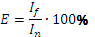 Где:  Е – эффективность реализации Программы (в %); – фактический индикатор, достигнутый в ходе реализации Программы;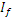  – нормативный индикатор, утверждённый программой.Критерии оценки эффективности реализации Программы:Программа реализуется эффективно (за отчётный год, за весь период реализации), если её эффективность составляет 80 % и более;Программа нуждается в корректировке и доработке, если эффективность реализации Программы составляет 60-80 %;Программа считается неэффективной, если мероприятия Программы выполнены с эффективностью менее 60 %. 7 ОЖИДАЕМЫЕ РЕЗУЛЬТАТЫ РЕАЛИЗАЦИИ МУНИЦИПАЛЬНОЙ ПРОГРАММЫ И ЦЕЛЕВЫЕ ИНДИКАТОРЫПри реализации мероприятий по энергосбережению и повышению энергетической эффективности должны быть достигнуты следующие результаты:Сокращение государственных (муниципальных) расходов на тепло-, электро- и водоснабжение муниципальных учреждений;Обеспечение нормальных климатических условий во всех муниципальных зданиях;Повышение заинтересованности в энергосбережении.Реализация программных мероприятий даст следующие дополнительные эффекты:Формирование действующего механизма управления потреблением ТЭР муниципальными бюджетными учреждениями и сокращение государственных (муниципальных) затрат на оплату коммунальных  ресурсов;Снижение затрат на энергопотребление государственных (муниципальных) организаций, населения и предприятий муниципального образования в результате реализации энергосберегающих мероприятий;Подготовка специалистов по внедрению и эксплуатации энергосберегающих систем и энергоэффективного оборудования;Создание условий для принятия долгосрочных программ энергосбережения, разработки и ведения топливно-энергетического баланса муниципального образования;Создание условий для развития рынка товаров и услуг в сфере энергосбережения;Внедрение в строительство современных энергоэффективных решений на стадии проектирования; применение энергоэффективных строительных материалов, технологий и конструкций, системы экспертизы энергосбережения.Повышение эффективности использования энергоресурсов, развитие всех отраслей экономики по энергосберегающему пути будет происходить в том случае, если в каждой организации и каждом домохозяйстве будут производиться мероприятия по энергосбережению.Целевые показатели энергосбережения и повышения энергетической эффективности сельского поселения Рамено Самарской области представлены в таблице 7.1.Таблица 7.1 – Целевые показатели энергосбережения и повышения энергетической эффективности с.п. Рамено8 МЕХАНИЗМ УПРАВЛЕНИЯ РЕАЛИЗАЦИЕЙ ПРОГРАММЫ Управление и контроль за реализацией программных мероприятий осуществляет Администрация сельского поселения Рамено.Принятие управленческих решений в рамках программы осуществляется с учетом информации, поступающей от исполнителей программных мероприятий.Программные мероприятия реализуются в соответствии с требованиями действующего законодательства Российской Федерации.Исполнители, в части возложенных на них полномочий по реализации программных мероприятий, выполняют следующие обязанности:- организуют выполнение программных мероприятий;- несут ответственность за их реализацию в соответствии с действующим законодательством РФ;- в установленном порядке представляют Заказчику программы информацию о ходе ее реализации.Общий контроль за ходом исполнения мероприятий, предусмотренных программой, осуществляет Глава администрации сельского поселения Рамено, который:-    осуществляет общую координацию деятельности исполнителей;- в случае необходимости, вносит в программу соответствующие коррективы;- представляет ежегодные отчеты и проводит оценку эффективности реализации мероприятий программы в соответствии с порядком, утвержденным Постановлением администрации сельского поселения Рамено «О порядке принятия решения о разработке, формировании, реализации и оценки эффективности муниципальных программ сельского поселения Рамено».Изменения в муниципальную программу вносятся Администрацией сельского поселения Рамено на основании представленных заинтересованными учреждениями (исполнителями мероприятий) документов, содержащих правовые, технические, финансово-экономические обоснования для внесения изменений (дополнений).Ответственные лица за ходом реализации ПрограммыОбщее руководство реализацией Программы осуществляется Главой                   сельского поселения Рамено. Контроль за реализацией Программы осуществляют органы исполнительной власти и представительные органы муниципального района Сызранский в рамках своих полномочий.В качестве экспертов и консультантов для анализа и оценки мероприятий могут быть привлечены экспертные организации, а также представители федеральных и территориальных органов исполнительной власти, представители организаций коммунального комплекса.План-график работ по реализации ПрограммыПлан-график работ по реализации программы должен соответствовать плану мероприятий, содержащемуся в разделе 5 «Обоснование потребности в необходимых ресурсах» настоящей Программы.Утверждение тарифов и принятие решений по выделению государственных (муниципальных) средств из бюджета МО, подготовка и проведение конкурсов на привлечение инвесторов, принимаются в соответствии с действующим законодательством.Порядок и сроки корректировки ПрограммыПрограмма разрабатывается сроком на 5 лет.Корректировка Программы, в том числе включение в нее новых мероприятий, а также продление срока ее реализации осуществляется ежегодно по предложению заказчика, разработчиков Программы.Мониторинг и корректировка Программы осуществляется на основании следующих нормативных документов:ФЗ РФ от 23.11.2009 г. № 261-ФЗ «Об энергосбережении и о повышении энергетической эффективности и о внесении изменений в отдельные законодательные акты Российской Федерации»;Указ Президента РФ от 04.06.2008 г. № 889 «О некоторых мерах по повышению энергетической и экологической эффективности российской экономики»;Постановление правительства РФ от 31.12.2009 г. № 1225 «О требованиях к региональным и муниципальным программам в области энергосбережения и повышения энергетической эффективности»;Приказ министерства экономического развития Российской Федерации от 17.02.2010 г. № 61 «Об утверждении примерного перечня мероприятий в области энергосбережения и повышения энергетической эффективности, который может быть использован в целях разработки региональных, муниципальных программ в области энергосбережения и повышения энергетической эффективности»;Постановление Правительства Самарской области от 30.07.2010 г. № 355 «Об утверждении областной целевой программы «Энергосбережение и повышение энергетической эффективности в Самарской области на 2010-2013 годы и на период до 2020 г.»;Указ Президента Российской Федерации от 13.05.2010 г. № 597 «Об оценке эффективности деятельности органов исполнительной власти субъектов Российской Федерации и органов местного самоуправления городских поселений и муниципальных районов в области энергосбережения и повышения энергетической эффективности»;Приказ Министерства регионального развития РФ от 7 июня 2010 г. № 273 «Об утверждении Методики расчета значений целевых показателей в области энергосбережения и повышения энергетической эффективности, в том числе в сопоставимых условиях»;Распоряжение Правительства РФ от 01.12.2009 г. № 1830-р «Об утверждении плана мероприятий по энергосбережению и повышению энергетической эффективности в Российской Федерации, направленных на реализацию Федерального закона «Об энергосбережении и о повышении энергетической эффективности и о внесении изменений в отдельные законодательные акты Российской Федерации»;Распоряжение Правительства Самарской области от 03.03.2010 г. № 31-р «Об утверждении первоочередных организационных мероприятий по энергосбережению и повышению энергетической эффективности в Самарской области».Мониторинг Программы включает следующие этапы:периодический сбор информации о результатах проводимых преобразований в сельском поселении Рамено;верификация данных;анализ данных о результатах проводимых преобразований в сельском поселении Рамено.Мониторинг осуществляется посредством сбора, обработки и анализа информации. Сбор исходной информации производится по показателям, характеризующим выполнение программы, а также состоянию систем коммунальной инфраструктуры. ПРИЛОЖЕНИЯ№ разделаНаименование разделаСтр.Паспорт Программы31Характеристика проблемы (задачи), решение которой осуществляется путем реализации муниципальной программы72Основные цели и задачи муниципальной программы163Краткая характеристика сельского поселения Рамено и анализ текущего состояния энергосбережения204Комплекс программных мероприятий304.1Межотраслевые мероприятия Программы314.2Подпрограмма «Энергосбережение и повышение энергетической эффективности в жилищном фонде»314.3Подпрограмма «Энергосбережение и повышение энергетической эффективности в системе наружного освещения»334.4Подпрограмма «Энергосбережение и повышение энергетической эффективности в государственных (муниципальных) учреждениях»345Обоснование потребности в необходимых ресурсах386Методика оценки эффективности реализации муниципальной программы437Ожидаемые результаты реализации муниципальной программы и целевые индикаторы448Механизм управления реализацией муниципальной программы539Приложения57Наименование ПрограммыМуниципальная программа «Энергосбережение и повышение энергетической эффективности на территории сельского поселения Рамено муниципального района Сызранский Самарской области на 2019 год и период до 2023 года» (далее Программа)Основание для разработки ПрограммыФЗ РФ от 23.11.2009 г. № 261-ФЗ «Об энергосбережении и о повышении энергетической эффективности, и о внесении изменений в отдельные законодательные акты РФ»;Указ Президента РФ от 04.06.2008 г. № 889 «О некоторых мерах по повышению энергетической и экологической эффективности российской экономики»;Постановление правительства Российской Федерации от 31.12.2009 г. № 1225 «О требованиях к региональным и муниципальным программам в области энергосбережения и повышения энергетической эффективности»;Приказ министерства экономического развития Российской Федерации от 17.02.2010 г. № 61 «Об утверждении примерного перечня мероприятий в области энергосбережения и повышения энергетической эффективности, который может быть использован в целях разработки региональных, муниципальных программ в области энергосбережения и повышения энергетической эффективности»;Постановление Правительства Самарской области от 30.07.2010 г. № 355 «Об утверждении областной целевой программы «Энергосбережение и повышение энергетической эффективности в Самарской области на 2010-2013 годы и на период до 2020 г.»;Указ Президента Российской Федерации от 13.05.2010 г.              № 597 «Об оценке эффективности деятельности органов исполнительной власти субъектов Российской Федерации и органов местного самоуправления городских поселений и муниципальных районов в области энергосбережения и повышения энергетической эффективности»;Приказ Министерства регионального развития РФ от 7 июня 2010 г. № 273 «Об утверждении Методики расчета значений целевых показателей в области энергосбережения и повышения энергетической эффективности, в том числе в сопоставимых условиях»;Распоряжение Правительства РФ от 01.12.2009 г. № 1830-р «Об утверждении плана мероприятий по энергосбережению и повышению энергетической эффективности в Российской Федерации, направленных на реализацию Федерального закона «Об энергосбережении и о повышении энергетической эффективности и о внесении изменений в отдельные законодательные акты Российской Федерации»;Распоряжение Правительства Самарской области от    03.03.2010 г. № 31-р «Об утверждении первоочередных организационных мероприятий по энергосбережению и повышению энергетической эффективности в Самарской области»;Федеральный закон от 06.10.2003 г. № 131-ФЗ «Об общих принципах организации местного самоуправления в Российской Федерации».Дата принятия решения о разработке ПрограммыДоговор от 28.01.2019 г. № 85/19Разработчик программы: Общество с ограниченной ответственностью «Самарская энергосервисная компания»(ООО «СамараЭСКО»)Заказчик ПрограммыАдминистрация сельского поселения Рамено муниципального района Сызранский Самарской областиРазработчик ПрограммыОбщество с ограниченной ответственностью «Самарская энергосервисная компания» (ООО «СамараЭСКО»)Ответственный исполнитель Администрация сельского поселения Рамено муниципального района Сызранский Самарской областиСоисполнители ПрограммыМУП «Райжилкомхоз»;ООО «Газпром Межрегионгаз Самара»;МРСК «Волги», СКК;ТБО – АО «Экопром».Цели и задачи ПрограммыПовышение энергетической эффективности при потреблении топливно-энергетических ресурсов в с.п. Рамено за счет снижения к 2023 году удельных показателей энергоемкости и энергопотребления предприятий и организаций на 15%;Полный переход государственных (муниципальных) учреждений и объектов жилищного фонда на расчёты за потреблённые энергоресурсы с использованием приборов учёта;Повышение надёжности и качества энергообеспечения объектов, расположенных на территории сельского поселения Реализация эффективной инвестиционной и инновационной деятельности в сфере энергосбережения.Цели и задачи ПрограммыСоздание оптимальных нормативно-правовых, организационных и экономических условий для реализации стратегии энергоресурсосбережения;Модернизация и реконструкция систем электроснабжения, теплоснабжения и водоснабжения государственных (муниципальных) учреждений и объектов жилищного фонда;Расширение практики применения энергосберегающих технологий при реконструкции и капитальном ремонте зданий;Обеспечение учета всего объема потребляемых энергетических ресурсов;Уменьшение потребления топливно-энергетических ресурсов муниципальными учреждениями не менее, чем на 15 % к                       2023 году;Повышение уровня компетентности работников администрации с.п. Рамено и ответственных за энергосбережение сотрудников муниципальных учреждений в вопросах эффективного использования энергоресурсов.Сроки реализации Программа реализуется в течение 2019 - 2023 гг. Основные индикаторы и целевые показатели ПрограммыОбщие целевые показатели в сфере энергосбережения и повышения энергетической эффективности;Целевые показатели в сфере энергосбережения и повышения энергетической эффективности в государственных (муниципальных) учреждениях;Целевые показатели в сфере энергосбережения и повышения энергетической эффективности в жилищном фонде;Целевые показатели в сфере энергосбережения и повышения энергетической эффективности в системах наружного освещения.Объемы и источники финансирования мероприятий, определенных ПрограммойОбщий объем финансирования Программы составляет  487,00 тыс. руб., в том числе:2019 год – 43,00 тыс. руб.;2020 год – 105,00 тыс. руб.;2021 год – 148,5 тыс. руб.;2022 год – 143,5 тыс. руб.;2023 год – 47,00 тыс. руб.Мероприятия Программы уточняются при разработке прогнозов социально-экономического развития с.п. РаменоОбъемы и структура финансирования Муниципальной программы подлежат ежегодной корректировке исходя из реальных возможностей бюджета с.п. Рамено на очередной финансовый год и плановый период.Ожидаемые результаты реализации ПрограммыСокращение расходов газа (на отопление) и электрической энергии в муниципальных учреждениях;Экономия электроэнергии в системах наружного освещенияОжидаемые результаты реализации ПрограммыНаличие в органах местного самоуправления, муниципальных учреждениях, муниципальных унитарных предприятиях актов энергетических обследований и энергетических паспортов на уровне 100 % от общего количества учреждений;Снижение энергоемкости на 15 % к 2023 г.НаименованиеПлощадь, м2Общий жилой фонд, м2 общей площади, в т. ч.43500государственный2700частный40800Общий жилой фонд на 1 жителя, м2 общ. площади29,0Объекты социального и культурно-бытового назначенияс.п. Раменосело Раменопоселок Майоровский Детский садХХ-ШколаХХ-КлубХХ-БиблиотекаХХ-Аптека---ФАП (офис врача общей практики)ХХ-Поликлиника---Учреждения соц. обеспечения---Спортивные сооружения---Столовая, кафе---МагазинХХ-Гостиница---ПочтаХХ-Сберкасса (банк)---Административные зданияХХ-Здание станции АТС---Культовые сооружения---Предприятие бытового обслуживания ---Баня---Организации и учреждения управленияХХ-Наименование показателяФактически оснащено приборами учета, едПотребность 
в оснащении приборами учета, ед.Число квартир в многоквартирных домах, оснащенных индивидуальными приборами учета--Число жилых домов (индивидуальных домов), оснащенных индивидуальными приборами учета, ед.355-Период2016 г.2017 г.2018 г.на 01.01.2019 г.Стоимость на 2 полугодие, руб. / м³Стоимость на 2 полугодие, руб. / м³Стоимость на 2 полугодие, руб. / м³Стоимость на 2 полугодие, руб. / м³на 01.01.2019 г.Для населения5,565,806,026,12Изменение относительно предыдущего года для населения3,94,33,81,7Период201720172018201820192019Период01.01 -30.0601.07 -31.1201.01 - 30.0601.07 - 31.1201.01 - 30.0601.07 - 31.12Стоимость (без НДС), руб. /м³33,034,3234,3235,6935,6936,6Изменение относительно предыдущего года11,912,512,51,81,810,0ГодУровень напряжения2016 г.2017 г.2018 г.2019 г.Стоимость на 2 полугодие, руб./кВт*ч Стоимость на 2 полугодие, руб./кВт*ч Стоимость на 2 полугодие, руб./кВт*ч Стоимость на 2 полугодие, руб./кВт*ч Стоимость на 2 полугодие, руб./кВт*ч Стоимость на 2 полугодие, руб./кВт*ч Для населенияНН2,572,692,802,84Изменение относительно предыдущего годаНН6,6%4,7%4,1%1,4%№ п/пНаименованиеНа 01.01.2017 г.1Средний размер семьи, чел.2,52Общий жилой фонд, м2 общей площади,в т.ч.435003Общий жилой фонд на 1 жителя, м2 общей площади     29,04Ветхий фонд, м2-№ п/пНаименованиеКол-во домов, шт.Общая площадь, м2%от общей площади1Индивидуальная (усадебная) застройка72742700100,02Секционная застройка 2-х эт.1570-3Блокированная застройка20800-4Всего:74844070100,0№ п/пКол-во,шт.Тип источникаВремя работыПотребляемая мощность, 
кВтПотребление в год,тыс. кВт*чТариф, руб. / кВтПотребление в год,тыс. руб.до внедрениядо внедрениядо внедрениядо внедрениядо внедрениядо внедрениядо внедрениядо внедрения160ДРЛ 12524907,518,608,4156,24216ДРЛ 2502490410,008,484,00после внедренияпосле внедренияпосле внедренияпосле внедренияпосле внедренияпосле внедренияпосле внедренияпосле внедрения160СС160-25024904,811,958,4100,40216МК-324901,543,828,432,13ЭкономияЭкономияЭкономияЭкономия5,1612,83107,72НаименованиеКол-во светиль -ников,шт.Тип источникаВремя работыПотребляемая мощность, 
кВтПотребление, тыс. кВт*чТариф, руб. / кВтПотребление, тыс. руб.до внедрениядо внедрениядо внедрениядо внедрениядо внедрениядо внедрениядо внедрениядо внедрения Администрация с.п. Рамено30ДРЛ24703,007,408,4062,16СДК16Люминисцентная лампа24700,601,508,4012,60после внедренияпосле внедренияпосле внедренияпосле внедренияпосле внедренияпосле внедренияпосле внедренияпосле внедрения Администрация с.п. Рамено15LED Office Light (SL/R) 19700,571,128,49,43СДК8LED Office Light (SL/R) 19700,300,608,45,03ЭкономияЭкономияЭкономияЭкономия2,737,1860,34Адрес зданияПереводной коэффициентПлощадь здания,
м2Cредняя температура воздуха внутри здания,
градСредняя температура наружного воздуха в период отопительногосезона, градПродолжительность отопительного периода,
суток Приведенное сопротивление теплопередаче соответственно до и после реконструкции, м2С/Вт Приведенное сопротивление теплопередаче соответственно до и после реконструкции, м2С/Вт Экономия природного газа, тыс. м3Тариф на тепловую энергию на 2020 г., руб./ГкалГодовая экономия в денежном выражении тыс. руб. kStвнtнaR1R2ΔQТтэΔЭЗдание Администрации с.п. Рамено0,8657,120-4,32030,30,561,425 522,047,83СДК0,86508,8020-4,32030,30,5612,645 522,0469,80ЭкономияЭкономияЭкономияЭкономияЭкономия14,0677,63№ п/пНаименование мероприятияСроки реализации Программы (квартал, год)Сроки реализации Программы (квартал, год)Финансовые потребности, тыс. руб.Финансовые потребности, тыс. руб.Финансовые потребности, тыс. руб.Финансовые потребности, тыс. руб.Финансовые потребности, тыс. руб.Финансовые потребности, тыс. руб.Источник финансирования             (в установленном порядке)№ п/пНаименование мероприятияСроки реализации Программы (квартал, год)Сроки реализации Программы (квартал, год)На весь период 2019-2023 гг.По годамПо годамПо годамПо годамПо годамИсточник финансирования             (в установленном порядке)№ п/пНаименование мероприятияНачалоОкончаниеНа весь период 2019-2023 гг.20192020202120222023Источник финансирования             (в установленном порядке)1234567891011Межотраслевые мероприятия ПрограммыМежотраслевые мероприятия ПрограммыМежотраслевые мероприятия ПрограммыМежотраслевые мероприятия ПрограммыМежотраслевые мероприятия ПрограммыМежотраслевые мероприятия ПрограммыМежотраслевые мероприятия ПрограммыМежотраслевые мероприятия ПрограммыМежотраслевые мероприятия ПрограммыМежотраслевые мероприятия ПрограммыМежотраслевые мероприятия ПрограммыОрганизационно-правовые мероприятияОрганизационно-правовые мероприятияОрганизационно-правовые мероприятияОрганизационно-правовые мероприятияОрганизационно-правовые мероприятияОрганизационно-правовые мероприятияОрганизационно-правовые мероприятияОрганизационно-правовые мероприятияОрганизационно-правовые мероприятияОрганизационно-правовые мероприятияОрганизационно-правовые мероприятия1Принятие муниципальных нормативных правовых актов в сфере энергосбереженияI кв. 2019IV кв. 2023------Не требует дополнительных финансовых затрат2Контроль за соответствием размещаемых заказов на поставки энергосберегающих электрических ламп для муниципальных нуждI кв. 2019IV кв. 2023------Не требует дополнительных финансовых затрат3Участие в конференциях, выставках и семинарах по энергосбережениюIV  кв. 2019IV кв. 202320552,52,55Местный бюджет4Включение в Программы повышения квалификации и обучение муниципальных служащих и работников государственных (муниципальных) учреждений разделов по эффективному использованию энергетических и коммунальных ресурсовIII кв. 2019IV кв. 202012-66--Местный бюджет5Размещение на официальном сайте сельского поселения информации о требованиях законодательства об энергосбережении и о повышении энергетической эффективности, другой информации по энергосбережениюIV  кв. 2019IV кв. 2023------Не требует дополнительных финансовых затрат6Сбор и размещение сведений об энергосбережении и повышении энергетической эффективности в модуле ГИС "Энергоэффективность" со всех государственных (муниципальных) учреждений I  кв. 2019IV кв. 2023------Не требует дополнительных финансовых затрат№ п/пНаименование мероприятияСроки реализации Программы (квартал, год)Сроки реализации Программы (квартал, год)Финансовые потребности, тыс. руб.Финансовые потребности, тыс. руб.Финансовые потребности, тыс. руб.Финансовые потребности, тыс. руб.Финансовые потребности, тыс. руб.Финансовые потребности, тыс. руб.Источник финансирования             (в установленном порядке)№ п/пНаименование мероприятияСроки реализации Программы (квартал, год)Сроки реализации Программы (квартал, год)На весь период 2019-2023 гг.По годамПо годамПо годамПо годамПо годамИсточник финансирования             (в установленном порядке)№ п/пНаименование мероприятияНачалоОкончаниеНа весь период 2019-2023 гг.20192020202120222023Источник финансирования             (в установленном порядке)7Назначение должностных лиц, ответственных за размещение сведений в ГИС "Энергоэффективность"I  кв. 2019IV кв. 2023------Не требует дополнительных финансовых затратРазмещение на официальном сайте сельского поселения информации о требованиях законодательства об энергосбережении и о повышении энергетической эффективности, другой информации по энергосбережениюI  кв. 2019IV кв. 2023------Не требует дополнительных финансовых затратИтого организационно-правовые мероприятияИтого организационно-правовые мероприятияИтого организационно-правовые мероприятия325118,52,55Технические мероприятияТехнические мероприятияТехнические мероприятияТехнические мероприятияТехнические мероприятияТехнические мероприятияТехнические мероприятияТехнические мероприятияТехнические мероприятияТехнические мероприятияТехнические мероприятияВсего межотраслевые мероприятия ПрограммыВсего межотраслевые мероприятия ПрограммыВсего межотраслевые мероприятия Программы325118,52,55Мероприятия по энергосбережению и повышению энергетической эффективности в жилищной сфереМероприятия по энергосбережению и повышению энергетической эффективности в жилищной сфереМероприятия по энергосбережению и повышению энергетической эффективности в жилищной сфереМероприятия по энергосбережению и повышению энергетической эффективности в жилищной сфереМероприятия по энергосбережению и повышению энергетической эффективности в жилищной сфереМероприятия по энергосбережению и повышению энергетической эффективности в жилищной сфереМероприятия по энергосбережению и повышению энергетической эффективности в жилищной сфереМероприятия по энергосбережению и повышению энергетической эффективности в жилищной сфереМероприятия по энергосбережению и повышению энергетической эффективности в жилищной сфереМероприятия по энергосбережению и повышению энергетической эффективности в жилищной сфереМероприятия по энергосбережению и повышению энергетической эффективности в жилищной сфереОрганизационно-правовые мероприятияОрганизационно-правовые мероприятияОрганизационно-правовые мероприятияОрганизационно-правовые мероприятияОрганизационно-правовые мероприятияОрганизационно-правовые мероприятияОрганизационно-правовые мероприятияОрганизационно-правовые мероприятияОрганизационно-правовые мероприятияОрганизационно-правовые мероприятияОрганизационно-правовые мероприятия1Информирование жителей поселения о возможных типовых решениях повышения энергоэффективности и энергосбереженияI кв. 2019IV кв. 2023------Не требует дополнительных финансовых затратИтого организационно-правовые мероприятияИтого организационно-правовые мероприятияИтого организационно-правовые мероприятияИтого организационно-правовые мероприятия------Технические мероприятияТехнические мероприятияТехнические мероприятияТехнические мероприятияТехнические мероприятияТехнические мероприятияТехнические мероприятияТехнические мероприятияТехнические мероприятияТехнические мероприятияТехнические мероприятия1Проведение энергосберегающих мероприятий (проведение энергетических обследований, составление энергетический паспортов, обеспечение приборами учета коммунальных ресурсов и устройствами регулирования потребления тепловой энергии) при капитальном ремонте многоквартирных жилых домовII кв. 2019IV кв. 20231052319202122Местный бюджетИтого технические мероприятияИтого технические мероприятияИтого технические мероприятия1052319202122 п/пНаименование мероприятияСроки реализации Программы                (квартал, год)Финансовые потребности, тыс. руб.Финансовые потребности, тыс. руб.Финансовые потребности, тыс. руб.Финансовые потребности, тыс. руб.Финансовые потребности, тыс. руб.Финансовые потребности, тыс. руб.Финансовые потребности, тыс. руб.Источник финансирования             (в установленном порядке) п/пНаименование мероприятияСроки реализации Программы                (квартал, год)На весь период 2019-2023 гг.На весь период 2019-2023 гг.По годамПо годамПо годамПо годамПо годамИсточник финансирования             (в установленном порядке) п/пНаименование мероприятияНачалоОкончание20192020202120222023Источник финансирования             (в установленном порядке)1234567891011Мероприятия по энергосбережению и повышению энергетической эффективности в системах наружного освещенияМероприятия по энергосбережению и повышению энергетической эффективности в системах наружного освещенияМероприятия по энергосбережению и повышению энергетической эффективности в системах наружного освещенияМероприятия по энергосбережению и повышению энергетической эффективности в системах наружного освещенияМероприятия по энергосбережению и повышению энергетической эффективности в системах наружного освещенияМероприятия по энергосбережению и повышению энергетической эффективности в системах наружного освещенияМероприятия по энергосбережению и повышению энергетической эффективности в системах наружного освещенияМероприятия по энергосбережению и повышению энергетической эффективности в системах наружного освещенияМероприятия по энергосбережению и повышению энергетической эффективности в системах наружного освещенияМероприятия по энергосбережению и повышению энергетической эффективности в системах наружного освещенияМероприятия по энергосбережению и повышению энергетической эффективности в системах наружного освещенияОрганизационно-правовые мероприятияОрганизационно-правовые мероприятияОрганизационно-правовые мероприятияОрганизационно-правовые мероприятияОрганизационно-правовые мероприятияОрганизационно-правовые мероприятияОрганизационно-правовые мероприятияОрганизационно-правовые мероприятияОрганизационно-правовые мероприятияОрганизационно-правовые мероприятияОрганизационно-правовые мероприятия1---------Итого организационно-правовые мероприятияИтого организационно-правовые мероприятия-------Технические мероприятия Технические мероприятия Технические мероприятия Технические мероприятия Технические мероприятия Технические мероприятия Технические мероприятия Технические мероприятия Технические мероприятия Технические мероприятия Технические мероприятия 1Комплексная замена светильников наружного освещения РКУ-250 и ЖКУ-250 на энергосберегающие светильники II кв. 2019IV кв. 2023100,0015,0025,0020,0020,0020,00Местный бюджетИтого технические мероприятияИтого технические мероприятияИтого технические мероприятия100,00100,0015,0025,0020,0020,0020,00Итого мероприятия в системах наружного освещенияИтого мероприятия в системах наружного освещения100,00100,0015,0025,0020,0020,0020,00Мероприятия по энергосбережению и повышению энергетической эффективности в государственных (муниципальных) учрежденияхМероприятия по энергосбережению и повышению энергетической эффективности в государственных (муниципальных) учрежденияхМероприятия по энергосбережению и повышению энергетической эффективности в государственных (муниципальных) учрежденияхМероприятия по энергосбережению и повышению энергетической эффективности в государственных (муниципальных) учрежденияхМероприятия по энергосбережению и повышению энергетической эффективности в государственных (муниципальных) учрежденияхМероприятия по энергосбережению и повышению энергетической эффективности в государственных (муниципальных) учрежденияхМероприятия по энергосбережению и повышению энергетической эффективности в государственных (муниципальных) учрежденияхМероприятия по энергосбережению и повышению энергетической эффективности в государственных (муниципальных) учрежденияхМероприятия по энергосбережению и повышению энергетической эффективности в государственных (муниципальных) учрежденияхМероприятия по энергосбережению и повышению энергетической эффективности в государственных (муниципальных) учрежденияхМероприятия по энергосбережению и повышению энергетической эффективности в государственных (муниципальных) учрежденияхОрганизационно-правовые мероприятияОрганизационно-правовые мероприятияОрганизационно-правовые мероприятияОрганизационно-правовые мероприятияОрганизационно-правовые мероприятияОрганизационно-правовые мероприятияОрганизационно-правовые мероприятияОрганизационно-правовые мероприятияОрганизационно-правовые мероприятияОрганизационно-правовые мероприятияОрганизационно-правовые мероприятия1Содействие заключению энергосервисных договоров и привлечению частных инвестиций в целях их реализацииI кв. 2019IV кв. 2023------Не требует дополнительных финансовых затрат2Создание системы контроля и мониторинга за реализацией энергосервисных контрактовI кв. 2019IV кв. 2023------Не требует дополнительных финансовых затратИтого организационно-правовые мероприятияИтого организационно-правовые мероприятияИтого организационно-правовые мероприятия--------Технические мероприятияТехнические мероприятияТехнические мероприятияТехнические мероприятияТехнические мероприятияТехнические мероприятияТехнические мероприятияТехнические мероприятияТехнические мероприятияТехнические мероприятияТехнические мероприятия1Повышение тепловой защиты зданий, строений, сооружений при капитальном ремонте (утепление зданий) II кв. 2020III кв. 2022250,00-50,00100,00100,00-Местный бюджет2Тепловая изоляция трубопроводов и оборудования, разводящих трубопроводов отопления и горячего водоснабжения в зданиях, строениях, сооруженияхII кв. 2022III кв. 2022------Местный бюджет№ п/пНаименование мероприятияСроки реализации Программы (квартал, год)Сроки реализации Программы (квартал, год)Финансовые потребности, тыс. руб.Финансовые потребности, тыс. руб.Финансовые потребности, тыс. руб.Финансовые потребности, тыс. руб.Финансовые потребности, тыс. руб.Финансовые потребности, тыс. руб.Источник финансирования             (в установленном порядке)№ п/пНаименование мероприятияСроки реализации Программы (квартал, год)Сроки реализации Программы (квартал, год)На весь период 2019-2023 гг.По годамПо годамПо годамПо годамПо годамИсточник финансирования             (в установленном порядке)№ п/пНаименование мероприятияНачалоОкончаниеНа весь период 2019-2023 гг.20192020202120222023Источник финансирования             (в установленном порядке)1234567891011Мероприятия по энергосбережению и повышению энергетической эффективности в государственных (муниципальных) учрежденияхМероприятия по энергосбережению и повышению энергетической эффективности в государственных (муниципальных) учрежденияхМероприятия по энергосбережению и повышению энергетической эффективности в государственных (муниципальных) учрежденияхМероприятия по энергосбережению и повышению энергетической эффективности в государственных (муниципальных) учрежденияхМероприятия по энергосбережению и повышению энергетической эффективности в государственных (муниципальных) учрежденияхМероприятия по энергосбережению и повышению энергетической эффективности в государственных (муниципальных) учрежденияхМероприятия по энергосбережению и повышению энергетической эффективности в государственных (муниципальных) учрежденияхМероприятия по энергосбережению и повышению энергетической эффективности в государственных (муниципальных) учрежденияхМероприятия по энергосбережению и повышению энергетической эффективности в государственных (муниципальных) учрежденияхМероприятия по энергосбережению и повышению энергетической эффективности в государственных (муниципальных) учрежденияхМероприятия по энергосбережению и повышению энергетической эффективности в государственных (муниципальных) учрежденияхТехнические мероприятияТехнические мероприятияТехнические мероприятияТехнические мероприятияТехнические мероприятияТехнические мероприятияТехнические мероприятияТехнические мероприятияТехнические мероприятияТехнические мероприятияТехнические мероприятия3Замена неэффективных отопительных котлов в индивидуальных системах отопления зданий, строений, сооруженийII кв. 2023III кв. 2023------Местный бюджетБюджет ресурсоснабжающей организации4Повышение энергетической эффективности систем внутреннего освещения зданий, строений, сооруженийI кв. 2021IV кв. 2021------Местный бюджетИтого организационно-правовые мероприятияИтого организационно-правовые мероприятияИтого организационно-правовые мероприятия----Всего мероприятия в государственных (муниципальных) учрежденияхВсего мероприятия в государственных (муниципальных) учрежденияхВсего мероприятия в государственных (муниципальных) учреждениях250,00-50,00100,00100,00-Всего по Программе:Всего по Программе:Всего по Программе:487,0043,00105,00148,5143,547,00Наименование показателейЕд. изм.20182019202020212022202312345678Общие целевые показатели в области энергосбережения и повышения энергетической эффективностиОбщие целевые показатели в области энергосбережения и повышения энергетической эффективностиОбщие целевые показатели в области энергосбережения и повышения энергетической эффективностиОбщие целевые показатели в области энергосбережения и повышения энергетической эффективностиОбщие целевые показатели в области энергосбережения и повышения энергетической эффективностиОбщие целевые показатели в области энергосбережения и повышения энергетической эффективностиОбщие целевые показатели в области энергосбережения и повышения энергетической эффективностиОбщие целевые показатели в области энергосбережения и повышения энергетической эффективностиДинамика энергоёмкости муниципального продукта муниципальных программ в области энергосбережения и повышения энергетической эффективностикг у.т. /             тыс. руб.2,9972,9972,8472,7042,5692,440Доля объёмов ЭЭ, расчёты за которую осуществляются с использованием приборов учёта (в части МКД – с использованием коллективных приборов учёта), в общем объёме ЭЭ, потребляемой на территории с.п. Рамено%100,0100,0100,0100,0100,0100,0Доля объёмов ТЭ, расчёты за которую осуществляются с использованием приборов учёта (в части МКД – с использованием коллективных приборов учёта), в общем объёме ТЭ, потребляемой на территории с.п. Рамено%------Доля объёмов воды, расчёты за которую осуществляются с использованием приборов учёта (в части МКД – с использованием коллективных приборов учёта), в общем объёме воды, потребляемой на территории с.п. Рамено%100,0100,0100,0100,0100,0100,0Доля объёмов природного газа, расчёты за который осуществляются с использованием приборов учёта (в части МКД – с использованием коллективных приборов учёта), в общем объёме природного газа, потребляемого на территории с.п. Рамено%100,0100,0100,0100,0100,0100,0Целевые показатели в области энергосбережения и повышения энергетической эффективности в государственных (муниципальных) учрежденияхЦелевые показатели в области энергосбережения и повышения энергетической эффективности в государственных (муниципальных) учрежденияхЦелевые показатели в области энергосбережения и повышения энергетической эффективности в государственных (муниципальных) учрежденияхЦелевые показатели в области энергосбережения и повышения энергетической эффективности в государственных (муниципальных) учрежденияхЦелевые показатели в области энергосбережения и повышения энергетической эффективности в государственных (муниципальных) учрежденияхЦелевые показатели в области энергосбережения и повышения энергетической эффективности в государственных (муниципальных) учрежденияхЦелевые показатели в области энергосбережения и повышения энергетической эффективности в государственных (муниципальных) учрежденияхЦелевые показатели в области энергосбережения и повышения энергетической эффективности в государственных (муниципальных) учрежденияхУдельный расход ТЭ ГУ на 1 м2 общей площади, расчёты за которую осуществляются с использованием приборов учётаГкал / м2-----Удельный расход ТЭ ГУ на 1 м2 общей площади, расчёты за которую осуществляются с применением расчётных способовГкал / м2------Изменение удельного расхода ТЭ ГУ на 1 м2 общей площади, расчёты за которую осуществляются с использованием приборов учёта на 1 м2Гкал / м2------Изменение удельного расхода ТЭ ГУ на 1 м2 общей площади, расчёты за которую осуществляются с применением расчётных способов на 1 м2Гкал / м2------Изменение отношения удельного расхода ТЭ ГУ, расчёты за которую осуществляются с применением расчётных способов, к удельному расходу ТЭ ГУ, расчёты за которую осуществляются с использованием приборов учёта-------Удельный расход воды на снабжение ГУ, расчёты за которую осуществляются с использованием приборов учёта на 1 чел.м3 / чел.2,52,52,52,52,52,5Удельный расход воды на обеспечение ГУ, расчёты за которую осуществляются с применением расчётных способов на 1 чел.м3 / чел.------Изменение удельного расхода воды на обеспечение ГУ, расчёты за которую осуществляются с использованием приборов учёта на 1 чел.м3 / чел.------Изменение отношения удельного расхода воды на обеспечение ГУ, расчёты за которую осуществляются с применением расчётных способов, к удельному расходу воды на обеспечение ГУ, расчёты за которую осуществляются с использованием приборов учёта-------Удельный расход ЭЭ на обеспечение ГУ, расчёты за которую осуществляются с использованием приборов учёта на 1 м2 площадикВтч / м216,1316,1316,1315,8115,6515,49Удельный расход ЭЭ на обеспечение ГУ, расчёты за которую осуществляются с применением расчётных способов на 1 м2 площадикВтч / м2------Изменение удельного расхода ЭЭ на обеспечение ГУ, расчёты за которую осуществляются с использованием ПУ кВтч / м20,000,000,00-0,32-0,16-0,16Изменение удельного расхода ЭЭ на обеспечение ГУ, расчёты за которую осуществляются с применением расчётных способов на 1 м2 площадикВтч / м2------Изменение отношения удельного расхода ЭЭ на обеспечение ГУ, расчёты за которую осуществляются с применением расчётных способов, к удельному расходу ЭЭ на обеспечение БУ, расчёты за которую осуществляются с использованием приборов учёта-------Доля объёмов ЭЭ, потребляемой ГУ, расчёты за которую осуществляются с использованием приборов учёта, в общем объёме ЭЭ, потребляемой ГУ на территории с.п. Рамено%100,0100,0100,0100,0100,0100,0Доля объёмов ТЭ, потребляемой ГУ, расчёты за которую осуществляются с использованием приборов учёта, в общем объёме ТЭ, потребляемой ГУ МО%------Доля объёмов воды, потребляемой ГУ, расчёты за которую осуществляются с использованием приборов учёта, в общем объёме воды, потребляемой ГУ на территории с.п. Рамено%100,0100,0100,0100,0100,0100,0Доля объёмов природного газа, потребляемого ГУ, расчёты за который осуществляются с использованием приборов учёта, в общем объёме природного газа, потребляемого ГУ на территории с.п. Рамено%100,00100,00100,00100,00100,00100,00Доля расходов бюджета с.п. Рамено на обеспечение энергетическими ресурсами ГУ-----для фактических условий%11,711,711,110,610,09,5для сопоставимых условий%------Динамика расходов бюджета с.п. Рамено на обеспечение энергетическими ресурсами ГУдля фактических условийтыс. руб.н/дн/дн/дн/дн/дн/ддля сопоставимых условийтыс. руб.------Доля расходов бюджета с.п. Рамено на предоставление субсидий организациям коммунального комплекса на приобретение топлива%------Динамика расходов бюджета с.п. Рамено на предоставление субсидий организациям коммунального комплекса на приобретение топливатыс. руб.-----Доля ГУ, финансируемых за счёт бюджета сельского поселения в общем объёме БУ, в отношении которых проведено обязательное энергетическое обследование%------Число энергосервисных договоров, заключённых муниципальными заказчикамишт.222222Доля государственных, муниципальных заказчиков в общем объёме муниципальных заказчиков, с которыми заключены энергосервисные договоры%100,00100,00100,00100,00100,00100,00Доля товаров, работ, услуг, закупаемых для муниципальных нужд в соответствии с требованиями энергетической эффективности, в общем объёме закупаемых товаров, услуг для муниципальных нужд%7,3н/дн/дн/дн/дн/дУдельные расходы бюджета с.п. Рамено на предоставление соц. поддержки гражданам по оплате жилого помещения и коммунальных услуг на 1 чел.тыс. руб. / чел.------Целевые показатели в области энергосбережения и повышения энергетической эффективности в жилищном фондеЦелевые показатели в области энергосбережения и повышения энергетической эффективности в жилищном фондеЦелевые показатели в области энергосбережения и повышения энергетической эффективности в жилищном фондеЦелевые показатели в области энергосбережения и повышения энергетической эффективности в жилищном фондеЦелевые показатели в области энергосбережения и повышения энергетической эффективности в жилищном фондеЦелевые показатели в области энергосбережения и повышения энергетической эффективности в жилищном фондеЦелевые показатели в области энергосбережения и повышения энергетической эффективности в жилищном фондеЦелевые показатели в области энергосбережения и повышения энергетической эффективности в жилищном фондеДоля объёмов ЭЭ, потребляемой в жилых домах (за исключением МКД), расчёты за которую осуществляются с использованием приборов учёта, в общем объёме ЭЭ, потребляемой в жилых домах (за исключением МКД) %100,0100,0100,0100,0100,0100,0Доля объёмов ЭЭ, потребляемой МКД, расчёты за которую осуществляются с использованием коллективных (общедомовых) приборов учёта, в общем объёме ЭЭ, потребляемой в МКД на территории с.п. Рамено%------Доля объёмов ЭЭ, потребляемой в МКД, оплата которой осуществляется с использованием индивидуальных и общих (для коммунальной квартиры) приборов учёта, в общем объёме ЭЭ, потребляемой (используемой) в МКД %------Доля объёмов ТЭ, потребляемой в жилых домах, расчёты за которую осуществляются с использованием приборов учёта, в общем объёме ТЭ, потребляемой (используемой) в жилых домах на территории с.п. Рамено (за исключением МКД)%------Доля объёмов ТЭ, потребляемой в МКД, оплата которой осуществляется с использованием коллективных (общедомовых) приборов учёта, в общем объёме ТЭ, потребляемой в МКД %------Доля объёмов воды, потребляемой в жилых домах (за исключением МКД), расчёты за которую осуществляются с использованием приборов учёта, в общем объёме воды, потребляемой (используемой) в жилых домах (за исключением МКД) %100,0100,0100,0100,0100,0100,0Доля объёмов воды, потребляемой (используемой) в МКД, расчёты за которую осуществляются с использованием коллективных (общедомовых) приборов учёта, в общем объёме воды, потребляемой (используемой) в МКД %------Доля объёмов воды, потребляемой (используемой) в МКД, расчёты за которую осуществляются с использованием индивидуальных и общих (для коммунальной квартиры) приборов учёта, в общем объёме воды, потребляемой (используемой) в МКД на территории с.п. Рамено%------Доля объёмов природного газа, потребляемого (используемого) в жилых домах (за исключением МКД), расчёты за который осуществляются с использованием приборов учёта, в общем объёме природного газа, потребляемого (используемого) в жилых домах (за исключением МКД) %100,0100,0100,0100,0100,0100,0Доля объёмов природного газа, потребляемого (используемого) в МКД, расчёты за который осуществляются с использованием индивидуальных и общих (для коммунальной квартиры) приборов учёта, в общем объёме природного газа, потребляемого МКД %------Удельный расход ТЭ в жилых домах, расчёты за которую осуществляются с использованием приборов учёта (в части МКД -  с использованием коллективных (общедомовых) приборов учёта) (в расчёте за 1 м2 площади)Гкал / м2------Удельный расход ТЭ в жилых домах, расчёты за которую осуществляются с применением расчётных способов (нормативов потребления) (в расчёте на 1 м2 общей площади)Гкал / м2------Изменение удельного расхода ТЭ в жилых домах, расчёты за которую осуществляются с использованием приборов учёта (в части МКД – с использованием коллективных (общедомовых) приборов учёта) (в расчёте на 1 м2 общей площади)------для фактических условийГкал / м2------для сопоставимых условийГкал / м2------Изменение удельного расхода ТЭ в жилых домах, расчёты за которую осуществляются с применением расчётных способов (нормативов потребления) (в расчёте на 1 м2 общей площади)------для фактических условийГкал / м2------для сопоставимых условийГкал / м2------Изменение отношения удельного расхода ТЭ в жилых домах, расчёты за которую осуществляются с применением расчётных способов (нормативов потребления), к удельному расходу ТЭ в жилых домах, расчёты за которую осуществляются с использованием приборов учёта------для фактических условий-------для сопоставимых условий-------Удельный расход воды в жилых домах, расчёты за которую осуществляются с использованием приборов учёта (в части МКД – с использованием коллективных (общедомовых) приборов учёта) (в расчёте на 1 человека)м3 / чел.86,5786,57н/дн/дн/дн/дУдельный расход воды в жилых домах, расчёты за которую осуществляются с применением расчётных способов (нормативов потребления) (в расчёте на 1 человека)м3 / чел.------Изменение удельного расхода воды в жилых домах, расчёты за которую осуществляются с использованием приборов учёта (в части МКД – с использованием коллективных (общедомовых) приборов учёта) (в расчёте на 1 человека для фактических и сопоставимых условий)------для фактических условийм3 / чел.------для сопоставимых условийм3 / чел.------Изменение удельного расхода воды в жилых домах, расчёты за которую осуществляются с применением расчётных способов (нормативов потребления) (в расчёте на 1 человека для фактических и сопоставимых условий)------для фактических условийм3 / чел.------для сопоставимых условийм3 / чел.------Изменение отношения удельного расхода воды в жилых домах, расчёты за которую осуществляются с применением расчётных способов (нормативов потребления), к удельному расходу воды в жилых домах, расчёты за которую осуществляются с использованием приборов учёта (для фактических и сопоставимых условий)------Наименование показателейЕд. изм.20182019202020212022202312345678для фактических условий-------для сопоставимых условий-------Удельный расход ЭЭ в жилых домах, расчёты за которую осуществляются с использованием приборов учёта (в части МКД – с использованием коллективных (общедомовых) приборов учёта) (в расчёте на 1 человека)кВтч / чел.н/дн/дн/дн/дн/дн/дУдельный расход ЭЭ в жилых домах, расчёты за которую осуществляются с применением расчётных способов (нормативов потребления) (в расчёте на 1 человека)кВтч / чел.60,0460,04----Изменение удельного расхода ЭЭ в жилых домах, расчёты за которую осуществляются с использованием приборов учёта (в части многоквартирных домов – с использованием коллективных (общедомовых) приборов учёта) (в расчёте на 1 человека для фактических и сопоставимых условий)------для фактических условийкВтч / чел.-для сопоставимых условийкВтч / чел.------Изменение удельного расхода ЭЭ в жилых домах, расчёты за которую осуществляются с применением расчётных способов (нормативов потребления) (в расчёте на 1 человека для фактических условий)------для фактических условийкВтч / чел.------для сопоставимых условийкВтч / чел.------Изменение отношения удельного расхода ЭЭ в жилых домах, расчёты за которую осуществляются с применением расчётных способов (нормативов потребления), к удельному расходу ЭЭ в жилых домах, расчёты за которую осуществляются с использованием приборов учёта (для фактических и сопоставимых условий)------для фактических условий-------для сопоставимых условий-------Удельный расход природного газа в жилых домах, расчёты за который осуществляются с использованием приборов учёта (в части МКД – с использованием индивидуальных и общих (для коммунальной квартиры) приборов учёта в расчёте на 1 м2 общей площади)тыс. м3 / м2н/дн/дн/дн/дн/дн/дУдельный расход природного газа в жилых домах, расчёты за который осуществляются с применением расчётных способов (нормативов потребления) (в расчёте на 1 м2 общей площади)тыс. м3 / м2н/дн/дн/дн/дн/дн/дИзменение удельного расхода природного газа в жилых домах, расчёты за который осуществляются с использованием приборов учёта (в части МКД – с использованием индивидуальных и общих (для коммунальной квартиры) приборов учёта) (в расчёте на 1 м2 общей площади)------для фактических условийтыс. м3 / м2н/дн/дн/дн/дн/дн/ддля сопоставимых условийтыс. м3 / м2н/дн/дн/дн/дн/дн/дИзменение удельного расхода природного газа в жилых домах, расчёты за который осуществляются с применением расчётных способов (нормативов потребления) (в расчёте на 1 м2 общей площади для фактических и сопоставимых условий)------для фактических условийтыс. м3 / м2н/дн/дн/дн/дн/дн/ддля сопоставимых условийтыс. м3 / м2н/дн/дн/дн/дн/дн/дИзменение отношения удельного расхода природного газа в жилых домах, расчёты за который осуществляются с применением расчётных способов (нормативов потребления), к удельному расходу природного газа в жилых домах, расчёты за который осуществляются с использованием приборов учёта------для фактических условийн/дн/дн/дн/дн/дн/дн/ддля сопоставимых условийн/дн/дн/дн/дн/дн/дн/дЦелевые показатели в области энергосбережения и повышения энергетической эффективности в системах коммунальной инфраструктурыЦелевые показатели в области энергосбережения и повышения энергетической эффективности в системах коммунальной инфраструктурыЦелевые показатели в области энергосбережения и повышения энергетической эффективности в системах коммунальной инфраструктурыЦелевые показатели в области энергосбережения и повышения энергетической эффективности в системах коммунальной инфраструктурыЦелевые показатели в области энергосбережения и повышения энергетической эффективности в системах коммунальной инфраструктурыЦелевые показатели в области энергосбережения и повышения энергетической эффективности в системах коммунальной инфраструктурыЦелевые показатели в области энергосбережения и повышения энергетической эффективности в системах коммунальной инфраструктурыЦелевые показатели в области энергосбережения и повышения энергетической эффективности в системах коммунальной инфраструктурыИзменение удельного расхода топлива на выработку ЭЭ тепловыми электростанциямикг у.т. / кВтч------Изменение удельного расхода топлива на выработку ТЭкг у.т. / Гкал------Динамика изменения фактического объёма потерь ЭЭ при её передаче по распределительным сетямкВт*ч------Динамика изменения фактического объёма потерь ТЭ при её передачеГкал------Динамика изменения фактического объёма потерь воды при её передачем3н/дн/дн/дн/дн/дн/д